Attachment G: Thank you Letter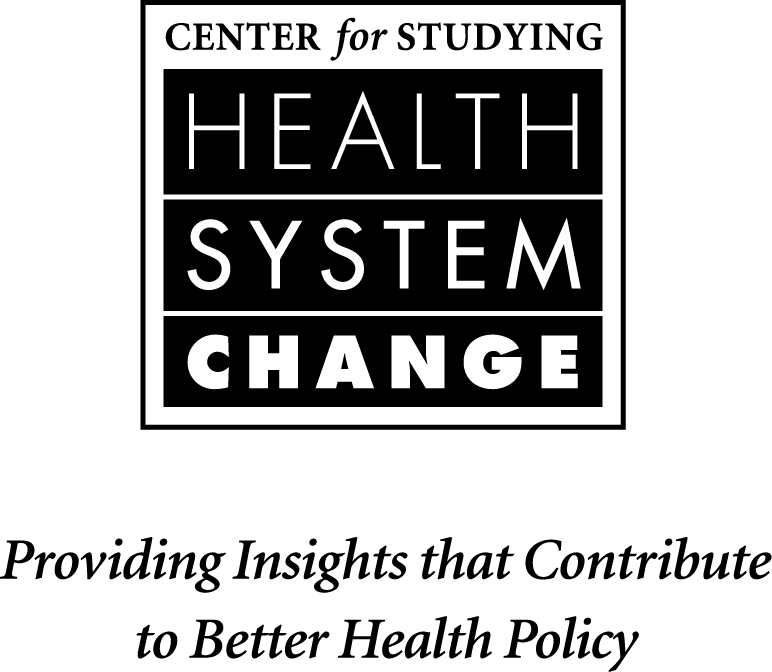 January 14, 2010«Prefix» «First_Name» «Last_Name»«Title», «Department»«Organization_Name»«Address»«City», «St» «Zip_Code»Dear «Prefix» «Last_Name»:Thank you very much for taking time out of your busy schedule to speak with us about electronic prescribing for the study we are doing for the Agency for Healthcare Research and Quality. The Center for Studying Health System Change (HSC) seeks to provide timely, non-partisan information on the changing health care system. We could not meet this goal without participation from health care leaders like you.We will forward you any reports published from our findings by e-mail as they become available. You can learn more about HSC and sign up to receive HSC Alerts on our Web site www.hschange.org. Again, thank you for sharing your thoughts with us.Sincerely, Joy M. Grossman, Ph.D.Project Directorand the HSC project teamElizabeth A. November, J.D., M.P.H.Health Research Analyst202-484-4823ENovember@hschange.orgGenna R. Cohen, B.S.Health Research Assistant202-484-4247GCohen@hschange.org